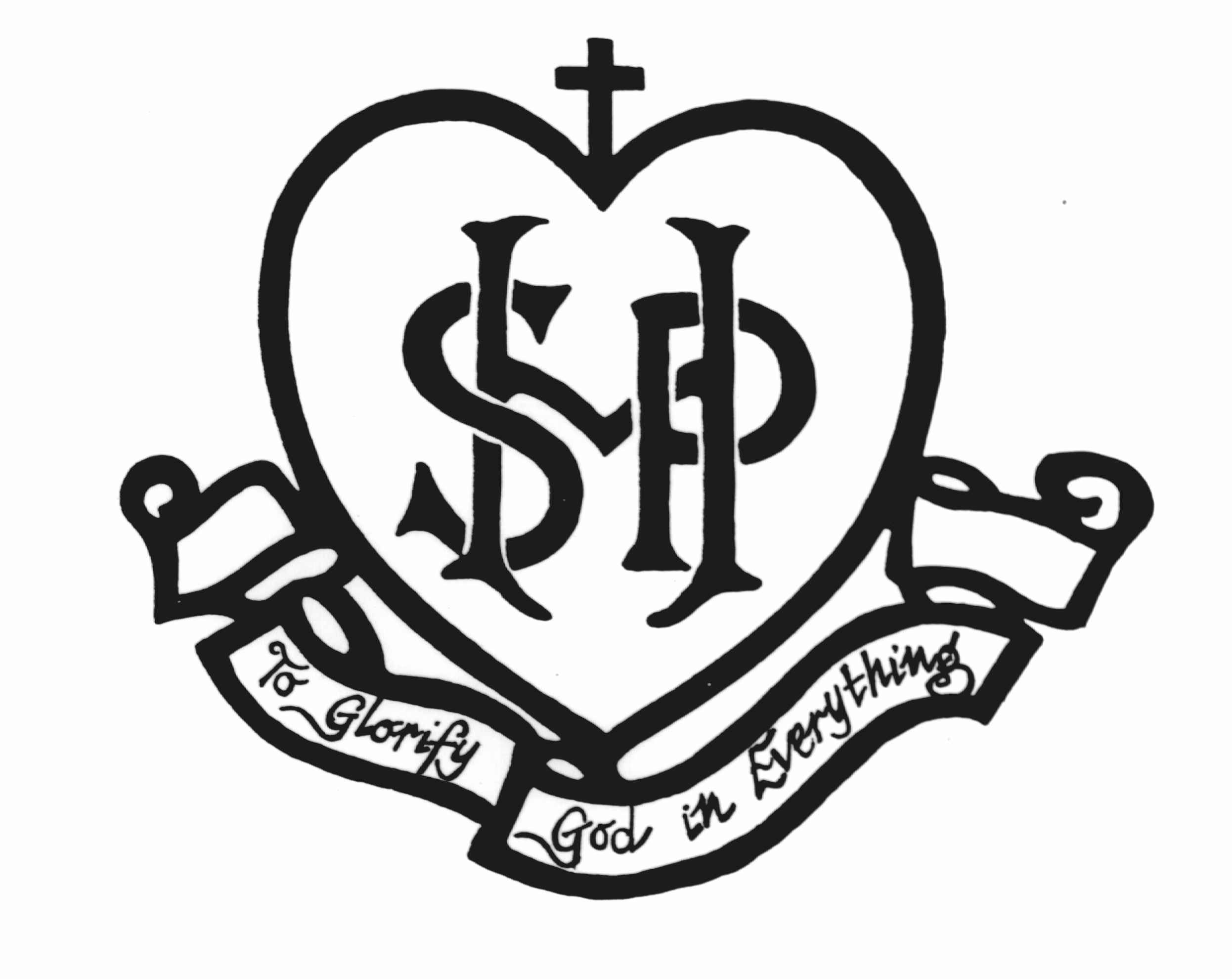 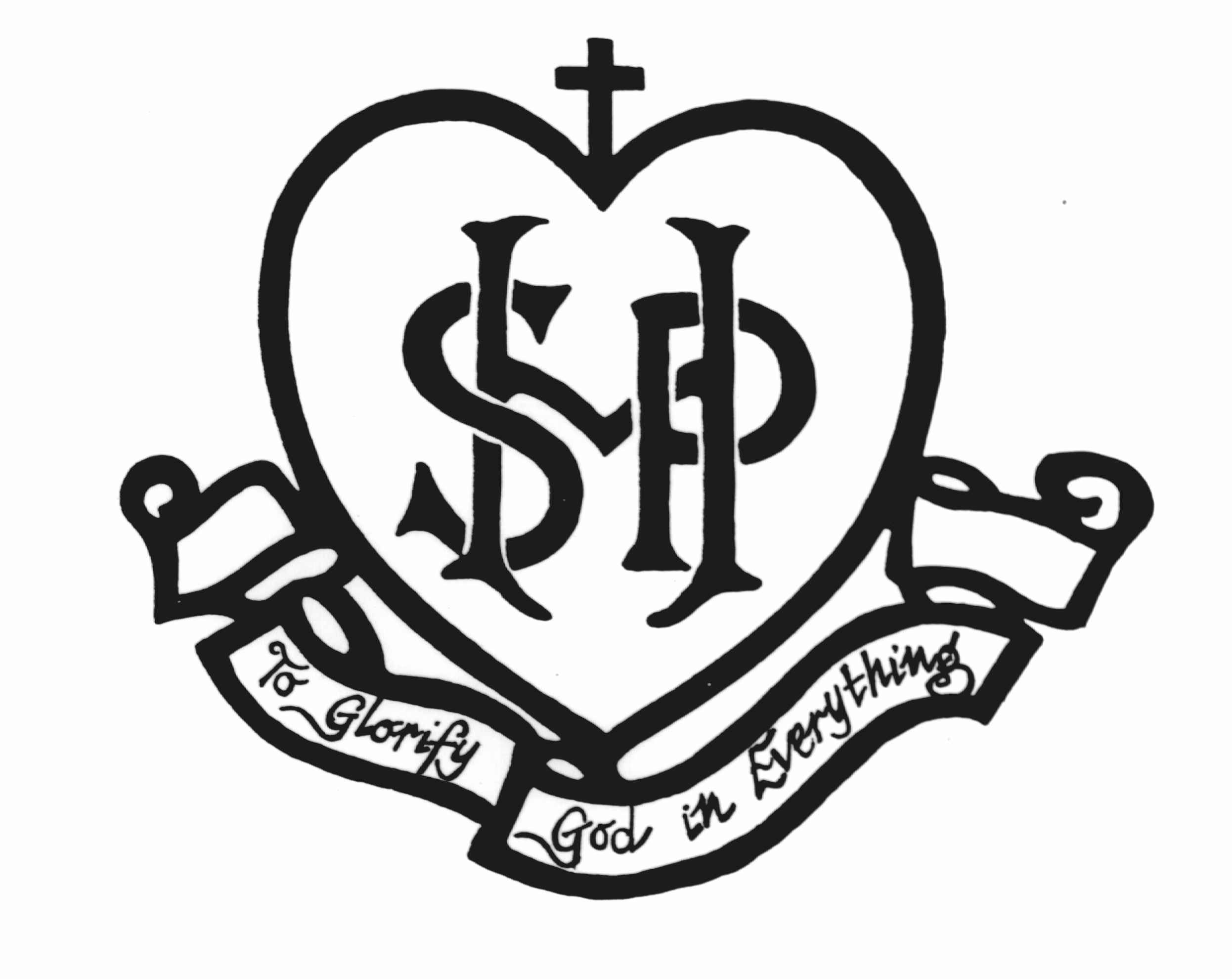 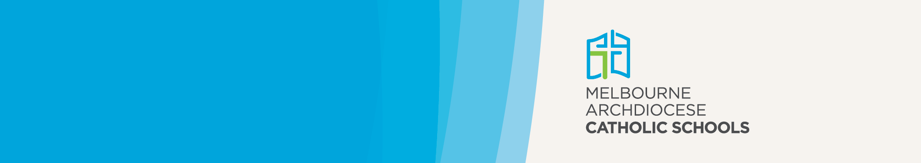 Sacred Heart School is a school which operates with the consent of the Catholic Archbishop of Melbourne and is owned, operated and governed by Melbourne Archdiocese Catholic Schools Ltd (MACS), where formation and education are based on the principles of Catholic doctrine, and where the teachers are outstanding in true doctrine and uprightness of life.IntroductionSacred Heart School is committed to providing a safe environment for all students and young people, and takes active steps to protect them from neglect and abuse. Our school and governing body maintain a comprehensive suite of child protection strategies, embedded in the Child Safe Standards, and acknowledge our responsibility to report any misconduct by an employee, volunteer or contractor to the Commission for Children and Young People (CCYP).As of 1 July 2017, the Victorian Government legislated for the introduction of a Reportable Conduct Scheme (RCS) to improve how organisations respond to allegations of child abuse and child-related misconduct by employees, volunteers and contractors.PurposeThe CCYP is focused on employee, volunteer and contractor conduct and how organisations investigate and respond to suspected child abuse. The RCS aims to improve organisational responses to suspected child abuse and to facilitate the identification of individuals who pose a risk of harm to children, but do not have a criminal record.The RCS applies to our governing body, Sacred Heart School and other organisations which are required to meet the Child Safe Standards.The Executive Director of MACS must ensure that Sacred Heart School maintains systems that:prevent reportable conduct by employees of the school within the course of their employmentensure reportable allegations are made to the Principal and then notified to the MACS Executive Director, or made directly to the MACS Executive Director if the reportable allegation concerns the Principalensure reportable allegations that involve employees are notified to the CCYP and responded to in accordance with the requirements of the RCS.ScopeThis Policy applies to all employees of Sacred Heart School and requires them to report allegations of reportable conduct to the Principal who must contact the MACS Employee Relations Unit. Allegations that concern the Principal can be referred to another member of the Leadership Team, the Regional General Manager or directly to the MACS Executive Director.Reportable conduct of Sacred Heart School staff, volunteers and othersWho is an employee?For the purposes of the Child Wellbeing and Safety Act 2005 (Vic.), ‘employee’ is defined as a person aged 18 years or over who is either:employed by the school whether or not that person is employed in connection with any work or activities of the school that relate to childrenengaged by the school to provide services, including as a volunteer, contractor, office holder or officer, whether or not the person provides services to children.Key definitionsChild: Any person who is under the age of 18 years.Mandatory reporting is a term used to describe the legislative requirement imposed on selected classes of people to report suspected cases of child abuse and neglect to government authorities. Where a mandated reporter ‘forms a belief on reasonable grounds’ that a student or young person is in need of protection from physical injury or sexual abuse, they are to report their concerns to the Department of Health and Human Services (DHHS) Child Protection.Reportable allegation means any information that leads a person to form a reasonable belief that an employee has committed either:reportable conductmisconduct that may involve reportable conductwhether or not the conduct or misconduct is alleged to have occurred within the course of the person’s employment.Reportable conduct means:a sexual offence committed against, with or in the presence of a child, whether or not a criminal proceeding in relation to the offence has been commenced or concludedsexual misconduct committed against, with or in the presence of a childphysical violence committed against, with or in the presence of a childany behaviour that causes significant emotional or psychological harm to a childsignificant neglect of a child.School environment: Any physical or virtual place made available or authorised by the school for use by a child during or outside school hours, including:a campus of the schoolonline school environments, including email and intranet systemsother locations provided by the school for a child’s use including school camps, sporting events, excursions, competitions, or school community and other events.School staff means an individual working in the school environment who is:directly engaged or employed by the school governing authoritya volunteer or a contracted service provider (whether or not a body corporate or any other person is an intermediary)a minister of religion.ImplementationThe school will ensure the reporting of any reportable allegation made against an employee to the MACS Employee Relations Unit.A ‘reportable allegation’ is made where a person makes an allegation, based on a reasonable belief, that an employee, volunteer or contractor has committed conduct that may involve reportable conduct. This includes where a reportable allegation is made against the school Principal.Note: A ‘reasonable belief’ is more than suspicion. There must be some objective basis for the belief. However, it is not the same as having proof and does not require certainty.For example, a person is likely to have a reasonable belief if they:observed the conduct themselvesheard directly from a child that the conduct occurredreceived information from another credible source (including another person who witnessed the reportable conduct or misconduct).Sacred Heart School’s Principal, a member of the Leadership Team, the Regional General Manager or the MACS Executive Director does not need to agree with or share the belief that the alleged conduct has occurred. The RCS is an allegations-based scheme. This means that the threshold for notifying the CCYP is low. All allegations must be referred to the Employee Relations Unit for advice.The MACS Employee Relations Unit (or a delegate of the MACS Executive Director) on behalf of the Executive Director in consultation with the school Principal or, where there is an allegation against a Principal, member of the Leadership Team or Regional General Manager will then:submit a notification to the CCYP within three days of the MACS Executive Director becoming aware of the reportable allegationmeet the milestones and reporting requirements to the CCYP under the RCS.Reportable conduct includes:Any reportable allegation listed above will be immediately reported by the school Principal. An allegation against a school Principal should be referred to another member of the Leadership Team, the Regional General Manager or directly to the MACS Executive Director.It is important to note that existing mandatory reporting obligations have not changed. The school will report any allegation of abuse to the DHHS Child Protection.If the alleged conduct is potentially criminal in nature, Victoria Police must also be notified as a first priority and any investigation by Victoria Police will take precedence.Where the allegation falls under the mandatory reporting domain, the reporting to CCYP is in addition to reporting to Victoria Police and the DHHS.Reportable conduct, mandatory reporting and reporting to the VITReportable conduct allegations as listed above are referred to the CCYP.Any alleged conduct that is regarded to be of a criminal nature is to be dealt with as mandatory reporting and referred to Victoria Police and the DHHS as per the school’s Child Protection – Reporting Obligations Policy.If an employee against whom an allegation of reportable conduct is made is a registered teacher and the misconduct involves a charge, conviction or finding of guilt of a sexual offence, the school must notify the Victorian Institute of Teaching (VIT) immediately under conduct that is reportable to the VIT.Responsibilities of the PrincipalNote: Principals must comply with the PROTECT reporting obligations, which are in addition to the reporting requirements to the CCYP under the RCS.The MACS Executive Director is ultimately responsible for notification of any reportable allegation to the CCYP and for ensuring that a reportable allegation is investigated.However, it is the responsibility of the school Principal (or for allegations against a Principal, the relevant leader) to ensure that all reportable allegations are referred to the MACS Employee Relations Unit as soon as they become aware of them, and to follow the advice and guidance of the MACS Employee Relations Unit (as authorised by the MACS Executive Director) to respond appropriately. This will usually include conducting an investigation or facilitating the conduct of an investigation.Note: Sacred Heart School staff members are not required to make a report directly to the CCYP; this is the responsibility of the MACS Employee Relations Unit (or other person authorised by the MACS Executive Director) on behalf of the MACS Executive Director. However, any person with a concern (including a staff member who wishes to remain anonymous, students, parents and/or other members of the community) may notify the CCYP directly of a reportable allegation via a community notification on the website.In the event of a reportable allegation against the school Principal, this must be reported to another member of the Leadership Team, the Regional General Manager or directly to the MACS Executive Director.School Principals (and other leaders as appropriate) must also facilitate any requests for information or documentation from MACS, Victoria Police or a regulator in the course of an investigation to ensure compliance with the RCS and the law.Reporting to the CCYPUpon becoming aware of a reportable allegation against an employee, the Principal, member of the Leadership Team or Regional General Manger must contact the MACS Employee Relations Unit as soon as practicable in order to ensure that the following milestones and reporting requirements to the CCYP are met:Investigating reportable allegationsSacred Heart School will ensure procedural fairness throughout the entire investigation process.Note: It is anticipated that any investigations will be undertaken by the school Principal (or another school leader) unless it is deemed appropriate by the Principal, the Regional General Manager (in the case of an allegation against a Principal) or the MACS Executive Director for a suitably qualified, third party engaged in consultation with MACS’ Employee Relations Unit to be appointed.The school Principal will ensure that for current employees the process set out in clause 13 of the Victorian Catholic Education Multi-Enterprise Agreement 2018 (VCEMEA 2018) is followed. Further, that all other relevant MACS and school-based policies and procedures (including Codes of Conduct, processes for managing and investigating complaints, misconduct, discipline, grievances, dispute resolution, and employee welfare and support), as well as any CCYP and other regulatory guidance, are considered to guide the investigation.For an allegation against a current employee, this means that the Principal will follow the clause 13 process set out in the VCEMEA 2018 and follow the advice and guidance of the Employee Relations Unit.In all cases, before any findings are made or disciplinary action is taken, the subject of an allegation 
will be:notified of any adverse information that is credible, relevant and significantgiven a reasonable opportunity to respond to that information.The MACS Employee Relations Unit (acting on the Executive Director’s behalf) in consultation with the Principal or Regional General Manager (for allegations against a Principal) will determine when the subject of the reportable allegation should be first told about an allegation, in order to ensure that any police investigation is not prejudiced; child safety risks are appropriately assessed and mitigated; and the investigation is not compromised, but remains procedurally fair.Initial investigationNote: Upon receipt of a reportable allegation, the Principal or other relevant leader (for allegations against a Principal) will immediately contact the MACS Employee Relations Unit for advice.The Principal or other relevant leader is then guided by the MACS Employee Relations Unit (acting under the authority of the Executive Director) to ensure an appropriate investigation is conducted into the reportable allegation by reference to the requirements of the RCS, together with any relevant guidance published by MACS and the CCYP.At the conclusion of the investigation, the MACS Executive Director will make a decision on the reportable conduct findings recommended in the Investigation Report.If the alleged conduct is potentially criminal in nature, Victoria Police must also be notified as a first priority and any investigation by Victoria Police will take precedence.Recordkeeping and the Privacy ActThe school maintains records of these reportable allegations, written reports and reportable conduct investigation findings indefinitely.The school must not publish information that would enable the identification of:a person who notified the CCYPa child in relation to whom a reportable allegation was made or a finding of reportable conduct was made.The Privacy Act 1988 (Cth) provides more information on the meaning of ‘publish’, which includes making the information publicly available in writing or email.ReferencesVictorian Children Legislation Amendment (Reportable Conduct) Act 2017Victorian Child Wellbeing and Safety Act 2005Victorian Children, Youth and Families Act 2005EvaluationThis policy will be reviewed in consultation with members of the wider community as part of the school’s four-year review cycle.Update of the policy will occur if any new requirements come to hand.Drafted: 2020Review: 2023Sexual 
AbuseSexual MisconductPhysical 
AbusePsychological or Emotional HarmSignificant NeglectRape or sexual assaultSexual activity with or in the presence of a childGrooming or encouraging a child to engage in sexual activityOffences relating to child abuse materialBehaviour, physical contact, speech 
or other communication of a sexual naturePhysical contact without valid reasonCrossing professional boundariesVoyeurismHitting, kicking, punchingPushing, shoving, grabbing, throwing, shakingUse of an objectInappropriate restraint, excessive forceExposure to violence or threats of violenceAnti-social behaviorSelf-destructive behaviorPersistent hostility or rejectionHumiliation or belittlingScapegoatingDeprived from the following:clothing or foodmedical attention or caresheltersupervisionAccess to drugs or alcoholWithin three 
business daysWithin 30 calendar daysAdvice on investigationOutcomes of investigationAdditional documentsSchool contact detailsName of the employee, volunteer or contractorTheir date of birthInitial advice on the nature of the allegationAny police reportDetails of the investigationDetails of the school’s responseDetails regarding disciplinary or other action proposedAny written response from the employee, volunteer or contractor regarding the allegation, proposed disciplinary or other actionAs soon as is practicable:name of the investigatortheir contact detailsCopies of the investigation findingsDetails regarding disciplinary or other action proposedReasons for taking or not taking actionPromptly providing any further information to the CCYP as requested